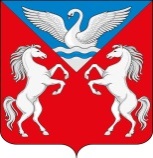 АДМИНИСТРАЦИЯ ЛЕБЯЖЕНСКОГО СЕЛЬСОВЕТАКРАСНОТУРАНСКОГО РАЙОНА КРАСНОЯРСКОГО КРАЯРАСПОРЯЖЕНИЕ15.05.2023                                         с. Лебяжье                                                № 27-рО запрете купания, катания намоторных судах и гидроциклах	   В соответствии с постановлениями Совета администрации Красноярского края от 31.03.2008 № 142-П «Об утверждении правил пользования водными объектами для плавания на маломерных судах в Красноярском крае», от 21.4.2008 № 189-П «Об утверждении правил охраны жизни людей на водных объектах в Красноярском крае, руководствуясь Уставом Лебяженского сельсовета, в целях оперативного реагирования, предотвращения возникновения чрезвычайных ситуаций, в связи с отсутствием возможности организации поселковой Службы спасения,Запретить купание на территории береговой линии, примыкающей к территории муниципального образования Лебяженский сельсовет.Запретить на водном объекте, на территории береговой линии, примыкающей к территории муниципального образования Лебяженский сельсовет катание на моторных судах и гидроциклах.Создать маневренную группу с целью организации дежурства и патрулирования несанкционированных (запрещенных) мест отдыха у воды (Приложение 1).Контроль за исполнением Распоряжения оставляю за собой.Распоряжение вступает в силу с момента подписания.Глава Лебяженского сельсовета                                                   М.А.Назирова                                                                                 Приложение № 1                                                                                 к Распоряжению № 27-р 	        от 15.05.2023Состав маневренной группы  с целью организации дежурства и патрулирования несанкционированных (запрещенных) мест отдыха у водыНазирова М.А. – глава сельсоветаМетелева Ю.Н. – зам.главы сельсоветаБаулин А.С. – завхоз сельсоветаЗамяткин А.А. – рабочий сельсовета